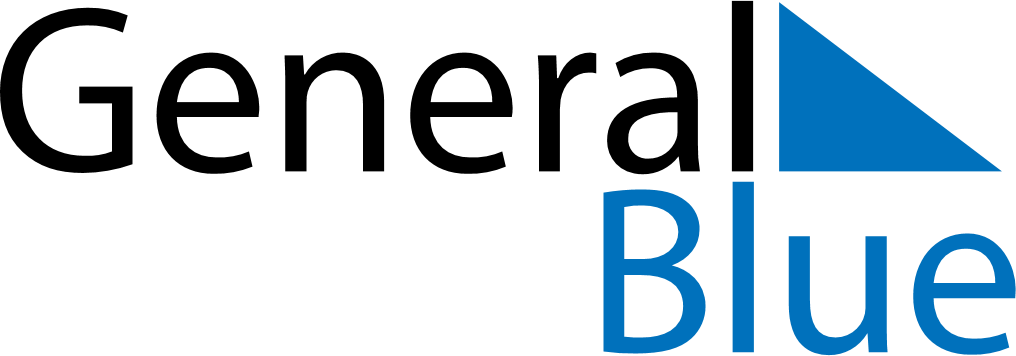 2021 - Q4Svalbard and Jan Mayen 2021 - Q4Svalbard and Jan Mayen 2021 - Q4Svalbard and Jan Mayen 2021 - Q4Svalbard and Jan Mayen 2021 - Q4Svalbard and Jan Mayen 2021 - Q4Svalbard and Jan Mayen OctoberSUNMONTUEWEDTHUFRISATOctober12October3456789October10111213141516October17181920212223October24252627282930October31NovemberSUNMONTUEWEDTHUFRISATNovember123456November78910111213November14151617181920November21222324252627November282930NovemberDecemberSUNMONTUEWEDTHUFRISATDecember1234December567891011December12131415161718December19202122232425December262728293031DecemberNov 14: Father’s DayNov 28: First Sunday of AdventDec 5: Second Sunday of AdventDec 12: Third Sunday of AdventDec 19: Fourth Sunday of AdventDec 24: Christmas EveDec 25: Christmas DayDec 26: Boxing DayDec 31: New Year’s Eve